Oh ma douce _____________Pourquoi s'acharner tu r'commences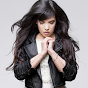 Je ne suis qu'un être sans importanceSans lui je suis un peu "paro"Je déambule seule dans le métroUne dernière dansePour oublier ma ________ immenseJe veux m'enfuir que tout recommenceOh ma douce ___________Je remue le ciel, le ______, la _______Je danse avec le _______ , la ______Un peu d'_______, un brin de mielEt je danse, danse, danse, danse, danse, danse, danseEt dans le bruit, je cours et j'ai ______Est-ce mon tour ?Vient la _________...Dans tout Paris, je m'abandonne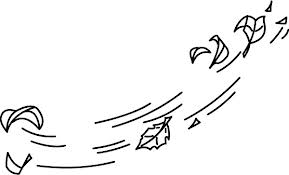 Et je m'envole, vole, vole, vole, vole, voleQue d'___________ ...Sur ce chemin en ton __________J'ai beau trimer, sans toi ma vieN'est qu'un décor qui brille, vide de sensJe remue le ciel, le ______, la _______Je danse avec le _______ , la ______Un peu d'_______, un brin de mielEt je danse, danse, danse, danse, danse, danse, danse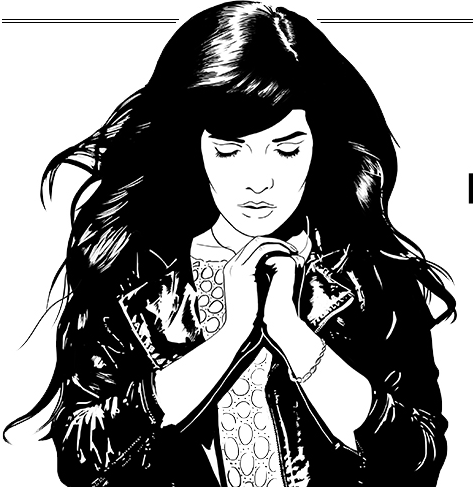 Et dans le bruit, je cours et j'ai ______Est-ce mon tour ?Vient la ___________...Dans tous Paris, je m'abandonneEt je m'envole, vole, vole, vole, vole, voleDans cette douce _____________Dont j'ai payé toutes les offensesEcoute comme mon cœur est immenseJe suis une enfant du mondeJe remue le ciel, le ______, la _______Je danse avec le _______ , la ______Un peu d'________, un brin de mielEt je danse, danse, danse, danse, danse, danse, danseEt dans le bruit, je cours et j'ai _______Est-ce mon tour ?Vient la _________...Dans tout Paris, je m'abandonneEt je m'envole, vole, vole, vole, vole, vole.